QUỸ HỌC BỔNG ĐỒNG HÀNH 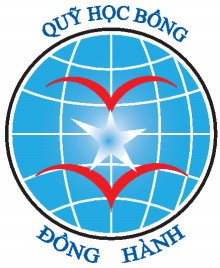 16 rue du Petit Musc, 75004 Paris, Francecontact@donghanh.netTHÔNG BÁO CHƯƠNG TRÌNH HỌC BỔNG ĐỒNG HÀNH KỲ 41HỌC KỲ I, NĂM HỌC 2021-2022Giới thiệu về Quỹ học bổng Đồng HànhQuỹ học bổng Đồng Hành được thành lập năm 2001 bởi một nhóm sinh viên Việt Nam du học tại Pháp với mong muốn hỗ trợ về vật chất cũng như tinh thần các bạn sinh viên, học sinh ở Việt Nam có hoàn cảnh khó khăn. Đến nay Quỹ đã mở rộng ra nhiều nước khác, hiện tại gồm Singapore, Hàn Quốc, Mỹ và Việt Nam. Năm học 2020-2021, quỹ đã trao được hơn 251 suất học bổng cho các sinh viên các trường đại học trên khắp cả nước. Trong năm học 2021-2022, Đồng Hành muốn tiếp tục tiến bước cùng các bạn học sinh sinh viên vượt khó tại Việt Nam thông qua các suất học bổng của mình.Đối tượng tham giaChương trình học bổng Đồng Hành kỳ 41 hướng đến các sinh viên thuộc các trường đại học sau:Đại học Bách khoa Hà NộiĐại học Khoa học Tự nhiên, ĐHQG Hà NộiĐại học Giao thông Vận tải Hà NộiĐại học Xây Dựng Hà NộiĐại học Công Nghệ, ĐHQG Hà NộiĐại học Ngoại Ngữ, ĐHQG Hà NộiĐại học Y Hà NộiĐại học Bách khoa, ĐH Đà NẵngĐại học Kinh tế, ĐH Đà NẵngĐại học Sư phạm, ĐH Đà NẵngĐại học Ngoại ngữ, ĐH Đà NẵngĐại học Bách khoa, ĐHQG TP Hồ Chí MinhĐại học Khoa học tự nhiên, ĐHQG TP Hồ Chí MinhĐại học Giao thông Vận tải cơ sở 2 TP Hồ Chí MinhĐại học Kinh tế - Luật, ĐHQG TP Hồ Chí MinhĐại học Sư phạm Kỹ thuật TP Hồ Chí MinhSinh viên đăng ký xin học bổng cần đáp ứng các điều kiện sau :Là sinh viên năm thứ nhất và thứ hai tại các trường thuộc danh sách trênCó hoàn cảnh gia đình khó khănHọc lực từ khá trở lên, thể hiện được sự cố gắng trong học tậpCó tư cách đạo đức tốtGiá trị học bổngTrong kỳ học bổng thứ 41, giá trị mỗi suất học bổng Đồng Hành là :5.000.000 VND đối với sinh viên từ các trường tại Hà Nội và TP Hồ Chí Minh4.000.000 VND đối với sinh viên từ các trường tại Đà NẵngThủ tục hồ sơSinh viên nộp hồ sơ trực tuyến bằng cách truy cập vào trang web https://donghanh.net, mục “Học bổng Đồng Hành/Nộp hồ sơ”.Hướng dẫn chi tiết các bước thực hiện hồ sơ được tìm thấy tại mục “Học bổng Đồng Hành/Hướng dẫn thực hiện hồ sơ trực tuyến”.Sinh viên hoàn thành hồ sơ trước 23h59 ngày 29/11/2021.Kết quả học bổng sẽ được thông báo tại trang web của Đồng Hành, dự kiến vào cuối tháng 1 năm 2022. Hình thức trao học bổng sẽ được thông báo sau, dự kiến trong tháng 2 năm 2022.Liên hệSinh viên truy cập vào trang web của Đồng Hành mục “Học bổng Đồng Hành/Hướng dẫn thực hiện hồ sơ trực tuyến” để được hướng dẫn cụ thể hơn về quy trình thực hiện hồ sơ.Các em sẽ tìm thấy câu trả lời cho hầu hết các câu hỏi tại mục “Học bổng Đồng Hành/Các câu hỏi thường gặp”. Nếu vẫn không tìm thấy câu trả lời, các em có thể gửi thắc mắc của mình tới hòm thư điện tử hosodientu@donghanh.net hoặc liên hệ với đại diện của Đồng Hành tại trường :            Cô Phan Nguyễn Duy An – Phòng Tuyển sinh và Công tác sinh viên             Email: anpnd@hcmute.edu.vnNgoài ra, các em có thể cập nhật thông tin và trực tiếp đặt câu hỏi tại nhóm “Dong-Hanh Scholarship Association” của quỹ trên facebook.Thân mến,Paris, ngày 1 tháng 11 năm 2021Thay mặt Quỹ học bổng Đồng HànhChủ tịch Đồng Hành Pháp (đã kí)Nguyễn Đức Vinh